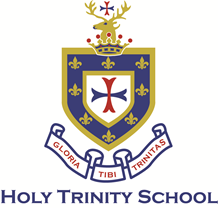 PERSON SPECIFICATIONJob Title:	Key Stage 1 Teacher (Section / Unit if known)Reporting To:	Assistant Head – Phase 1Method of Assessment (M.O.A.):  	AF = Application FormI = InterviewT = Test or ExerciseP = PresentationDate reviewed : June 2022CRITERIAESSENTIALM.O.A.EXPERIENCEExperience of teaching in Key Stage 1.AF/IQUALIFICATIONS / TRAININGDegree with Qualified Teacher Status.A commitment to continued professional developmentAF/IAF/IKNOWLEDGE / SKILLS Good knowledge and understanding of the National Curriculum and primary strategies.Have high expectations of pupilsEngage and interest learners.Effectively manage support staff.Excellent classroom management and organisation inside and outdoors.Ability to demonstrate a clear understanding of effective teachingand learning and of assessment for learning strategies.Understand the importance of assessment and record keeping to inform planning and to support children’s learning.Evidence of supporting and implementing an initiative or development in school.Promote the school’s aims positively and use effective strategies to motivate pupils and colleagues. Good professional relationships within a team. Create a happy, challenging and effective learning environment. Understand and be responsive to the needs of individual learners. Excellent written and oral communication skills. Excellent presentation and interpersonal skills. Excellent time and task management skills.AF/IAF/IAF/IAF/IAF/IAF/IAF/IAF/IAF/IAF/I   AF/IAF/IAF/IAF/IAF/IGENERALA commitment to equality and diversity.An understanding of safeguarding and child protection issues.A commitment to, and participation in, the wider life of the school, including extra-curricular activities. Adherence to the Staff Code of Conduct including dress code.A willingness to work within the guidelines of agreed school policies.AF/IAF/IAF/IAF/IAF/I